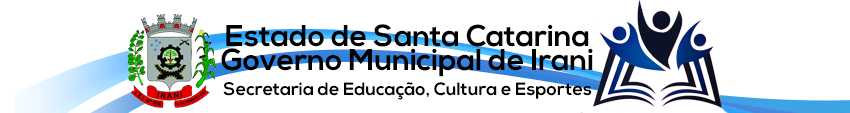 CHAMADA  01/2023	CONVOCAÇÃO DO EDITAL DO PROCESSO SELETIVO 003/2021 COM VIGÊNCIA PARA O ANO 2023A SECRETARIA MUNICIPAL DE EDUCAÇÃO CULTURA E ESPORTES CONVOCA A TODOS OS INSCRITOS NO PROCESSO SELETIVO 003/2021, COM VIGÊNCIA PARA 2022 E PRORROGADO PARA 2023 PELO DECRETO 249/2022 DE 04 DE OUTUBRO DE 2022, PARA A ESCOLHA DE AULA, CONFORME CRONOGRAMA ABAIXO:QUADRO DE VAGA EDUCAÇÃO INFANTILQUADRO DE VAGA EDUCAÇÃO ESPECIALQUADRO DE VAGA AUXILIAR DE CRECHEQUADRO DE VAGA NA DISCIPLINA DE LEITURAQUADRO DE VAGA NA DISCIPLINA DE INGLÊSQUADRO DE VAGA NA DISCIPLINA DE LÍNGUA PORTUGUESAQUADRO DE VAGA NA DISCIPLINA DE GEOGRAFIAQUADRO DE VAGA NA DISCIPLINA DE EDUCAÇÃO FÍSICAQUADRO DE VAGA NA DISCIPLINA DE MATEMÁTICALOCAL = ESCOLA BÁSICA MUNICIPAL SEBASTIÃO RODRIGUES DE SOUZA	DIA = 30/01/2023HORÁRIO = 8hAs vagas serão disponibilizadas para os candidatos inscritos no processo seletivo 003/2021, com vigência para 2022, homologado na data de 26/11/2021, e prorrogado para 2023 pelo Decreto 249/2022 de 04 de outubro de 2022.Os inscritos nas áreas de EDUCAÇÃO ESPECIAL, EDUCAÇÃO INFANTIL, LEITURA, INGLÊS, PORTUGUÊS, GEOGRAFIA, MATEMÁTICA, AUXILIAR DE CRECHE E EDUCAÇÃO FÍSICA, que tiverem interesse em assumir as vagas EM CARÁTER TEMPORÁRIO, deverão comparecer na data acima mencionada, sendo que a escolha se dará conforme classificação do processo seletivo.A Secretaria de Educação Cultura e Esporte disponibilizará o edital nas redes sociais do município.Observação: Não comparecendo nenhum candidato na convocação da chamada do seletivo acima citado, será feita, neste mesmo dia e horário uma Chamada Pública.Serão obedecidos os seguintes critérios de classificação:2) CLASSIFICAÇÃO Graduação na área específica; Pós-graduação lato sensu na área específica ou afim; Mestrado na área específica ou afim; Doutorado na área específica ou afim; Cursando na área específica ou afim;Maior tempo de serviço na área específica ou afim, exercido na iniciativa pública ou privada, devidamente comprovados. Graduado em curso superior na área da educação; Cursando curso superior na área da educação; Magistério;Ensino Médio;Em caso de empate, maior tempo de serviço no magistério.Irani - SC, 24 de janeiro de 2023._______________________________________________MARIA INEZ DE BASTIANISecretária Municipal de Educação, Cultura e EsportesTOTAL DE VAGASESCOLASCARGA HORÁRIATURNOTIPO DE VAGAOBSERVAÇÃO01 vagaCMEI Pedacinho Do Céu20 horasVespertinoVaga vinculada    01/02/2023a21/12/2023TOTAL DE VAGASESCOLASCARGA HORÁRIATURNOTIPO DE VAGAOBSERVAÇÃO01 vagaAEEscola Sebastião Rodrigues de Souza40 horasMatutino e vespertinoVaga Excedente     01/02/2023a21/12/202301 vagaFundamental IEscola Sebastião Rodrigues de Souza20 horasVespertinoVaga Excedente 01/02/2023a21/12/202301 vaga Fundamental IEscola Sebastião Rodrigues de Souza20 horasVespertinoVaga Excedente 01/02/2023a21/12/202301 vaga Fundamental IIEscola Sebastião Rodrigues de Souza20 horasMatutinoVaga Excedente 01/02/2023a21/12/202301 vaga Fundamental IIEscola Sebastião Rodrigues de Souza20 horasVespertinoVaga Excedente 01/02/2023a21/12/202301 vagaFundamental IEscola Prefeito Valdecir Angelo Zampieri20 horasMatutinoVaga Excedente     01/02/2023a21/12/202301 vaga Fundamental IEscola Prefeito Valdecir Angelo Zampieri20 horasMatutinoVaga Excedente     01/02/2023a21/12/202301 vaga Fundamental IEscola Prefeito Valdecir Angelo Zampieri20 horasVespertinoVaga Excedente01/02/2023a21/12/202301 vaga Fundamental IEscola Prefeito Valdecir Angelo Zampieri20 horasVespertinoVaga Excedente01/02/2023a21/12/202301 vaga Educação InfantilEscola Prefeito Valdecir Angelo Zampieri20 horasVespertinoVaga Excedente01/02/2023a21/12/2023TOTAL DE VAGASESCOLASCARGA HORÁRIATURNOTIPO DE VAGAOBSERVAÇÃO01 vagaCreche Sonho Mágico40 horasMatutino e vespertinoVaga excedente01/02/2023a21/12/202301 vagaCreche Neri Teresinha Guareschi40 horasMatutino e vespertinoVaga excedente01/02/2023a21/12/2023TOTAL DE VAGASESCOLASCARGA HORÁRIATURNOTIPO DE VAGAOBSERVAÇÃOEscola Sebastião Rodrigues de SouzaEscola Prefeito Valdecir Angelo Zampieri30 horasMatutino e VespertinoVaga excedente01/02/2023a21/12/2023TOTAL DE VAGASESCOLASCARGA HORÁRIATURNOTIPO DE VAGAOBSERVAÇÃOEscola Básica Sebastião Rodrigues de Souza CMEI Pedacinho Do Céu40 horasMatutinoevespertinoVaga vinculadae excedente 01/02/2023a21/12/2023Creche Neri Teresinha Guareschi20 horasMatutinoVaga vinculada    01/02/2023a06/03/2023TOTAL DE VAGASESCOLASCARGA HORÁRIATURNOTIPO DE VAGAOBSERVAÇÃOEscola Básica Sebastião Rodrigues de Souza.30 horasMatutinoevespertinoVaga Vinculada e excedente01/02/2023a21/12/2023TOTAL DE VAGASESCOLASCARGA HORÁRIATURNOTIPO DE VAGAOBSERVAÇÃOEscola Básica Sebastião Rodrigues de Souza.40 horasMatutinoevespertinoVaga vinculada e  excedente01/02/2023a21/12/2023TOTAL DE VAGASESCOLASCARGA HORÁRIATURNOTIPO DE VAGAOBSERVAÇÃOEscola Básica Sebastião Rodrigues de Souza.10 horasVespertinoVaga excedente01/02/2023a21/12/2023TOTAL DE VAGASESCOLASCARGA HORÁRIATURNOTIPO DE VAGAOBSERVAÇÃOEscola Básica Sebastião Rodrigues de Souza.30 horasMatutinoevespertinoVaga vinculada       e excedente01/02/2023a21/12/2023